МУНИЦИПАЛЬНОЕ АВТОНОМНОЕ ОБЩЕОБРАЗОВАТЕЛЬНОЕ УЧРЕЖДЕНИЕ   ГОРОДА  РОСТОВА-НА-ДОНУ«Лицей №11»Конспект урока по окружающему мирупо теме «Владимиро-Суздальская Русь»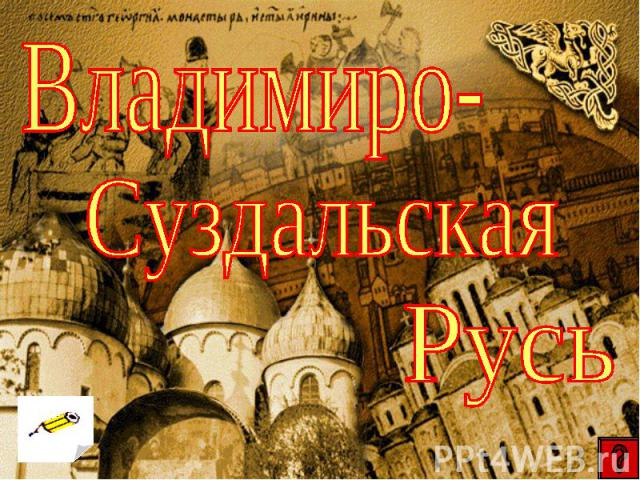                                                                                                                        Подготовила и провела                                                                                                                       учитель начальных классов                                                                                                                       Амирджанян Г.Гг.Ростов-на-Дону2022Конспект урока по окружающему миру, 4 класс  («Перспектива»)Класс: 4 класс «Ж»Дата: 09.02Тема: «Владимиро-Суздальская Русь».Тип урока: изучение нового материала.Цель: формировать представление о роли князей Владимира Святого, Ярослава Мудрого, Владимира Мономаха, Юрия Долгорукого и Андрея Боголюбского. Становление и развитие Владимиро-Суздальской Руси.Предметные:         познакомятся с биографией князей  Владимира Святого, Ярослава Мудрого, Владимира Мономаха, Юрия Долгорукого и Андрея Боголюбского;         узнают о становлении и развитии Владимиро-Суздальской Руси, как преемницы Киевской Руси;         сформировано представление о  понятии «Золотое Кольцо России»;Личностные:           формировать положительное отношение к учению и истории нашей страны;         сформировать стремления к подражанию и ценностной ориентации на положительные образы исторических личностей;         приобщить к культуре нашей страны;Оборудование: Учебник «Окружающий мир» Плешакова А.А., М.Ю. Новицкая 2019 год, рабочая тетрадь «Окружающий мир» Плешаков А.А., М.Ю. Новицкая 2020год, презентация, листы с самостоятельной работой.Ход урока:Этапы урокаДеятельность учителяДеятельность учащихсяОрганизационный- Здравствуйте ребята!  Сегодня у нас с вами будет интересный урок. Мы окунемся во времена правления великих русских князей.  Положительный настрой детей на урокПроверка домашнего заданияИспользование технологии критического мышления«Да-нет» (Приложение № 1)Проверяют по эталонуАктуализация знанийРебята, для того ,чтобы понять о чем мы будем говорить сегодня на уроке, я вас попрошу посмотреть на слайд. На слайде зашифрована тема «Владимиро-Суздальская Русь»Сегодня мы  узнаем кто из князей сыграл большую роль в становлении и развитии Владимиро-Суздальской Руси.- Но для начала давайте вспомним, что вы изучали на прошлых уроках.- Кто из князей захватил Киев и объединил южный и северный центры Руси?- Назовите русского князя, который вошел в историю как креститель Руси.- В каком году было крещение Руси?- С принятием христианства Древняя Русь как равная вступила в семью европейских народов. Христианские идеи добра, красоты, правды глубоко вошли в ее культуру и до сих пор служат основой нравственного выбора для наших соотечественников.Развитие долговременной памяти.Олег призвал к единству все племена под главенством Киева. Так Киев стал столицей Древнерусского государства, которое еще называют Киевской Русью. Князь ВладимирВ 988 г.Открытие нового знания- Приняв христианскую веру, великий киевский князь Владимир породнился с императорами Византии. Он женился на их сестре, греческой царевне Анне.(на слайде портрет Владимира и Анны)Владимир первый из князей стал укреплять границы родной земли: возводил города-крепости на южных притоках Днепра (показываю на карте, называю города), а между ними строил крепкие заставы – валы с частоколами. Набирал на заставы воинов-богатырей с разных концов Руси, чтобы защищали они границы государства.- Дело Владимира продолжил его сын Ярослав (на слайде портрет Ярослава). Ярослав издал свод правил,  который назывался «Русская правда».Он расширил границы Киевской Руси, продвинулся на северо-восток,  основал город на Волге и назвал его своим именем.- А сейчас прочитайте 2 абзац в тексте учебника и скажите, какое прозвище получил Ярослав и почему?- Правильно. Также при Ярославе Мудром развернулась интенсивная работа по переводу византийских и иных книг на церковно-славянский и древнерусский языки. Огромные средства тратились на переписку книг. В 1028 году в Новгороде была основана первая большая школа, в которой были собраны около 300 детей священников.- Ярослав сделал  многое для развития государства. За его великие дела ему поставили памятник в городе Ярославле.- Дело Ярослава продолжил его внук князь Владимир Мономах(на слайде портрет Владимира Мономах). Имя своё он унаследовал от прадеда, Владимира Святого, от деда, византийского императора Константина Мономаха.Именно при Владимире Мономахе стала возвышаться Северо-Восточная Русь, или Владимиро-Суздальская Русь (показываю на карте). Она находилась за щитом непроходимых лесов, за что ее прозвали Залесьем. Главными городами стали – Ростов и Суздаль. Росли новые города – Владимир и Ярославль (показываю на карте). Сюда Владимир Мономах попал на княжение в возрасте 12 лет.-Ребята, всем вам через 2 года тоже исполнится 12 лет. Скажите, смогли бы вы в таком молодом возрасте управлять государством?- Какими качествами должен обладать человек, правящий государством?- Молодцы, ребята, вы правы. Не каждый из нас смог бы взять на себя такую ответственность. Владимиро-Суздальская земля стала гнездом для потомков князя. В пору трудных испытаний  дети и внуки Мономаха знали, что здесь они всегда найдут помощь, поддержку. Здесь они смогут набраться новых сил для жестоких политических схваток со своими соперниками. Сюда же в свое время Владимир Мономах послал на княжение одного из своих младших сыновей – Юрия Долгорукого (на слайде портрет Юрия Долгорукого).По мере того как уходили из жизни старшие князья, Юрий все больше высказывал свое право на первенство. Он хотел стать великим Киевским князем. За эту неуемную жажду власти с стремление присоединить как можно больше земель к своему государству его и прозвали Долгоруким.В течение долгих лет Юрий Долгорукий упорно боролся за овладение киевским престолом.В 50-е гг. XIIв. Юрий Долгорукий овладел киевским престолом.В 1147 году, во времена правления Юрия Долгорукого впервые в летописях упомянута Москва.В 1156 Юрий, если верить весьма позднему известию, укрепил Москву рвом и деревянными стенами.Умер Юрий Долгорукий в Киеве - в 1157 г.Юрий Долгорукий был одним из первых крупных государственных деятелей Северо-Восточной Руси.- В 1157 году титул великого князя, старшего на Руси принял Андрей Боголюбский (на слайде портрет Андрея Боголюбского).  Свое прозвище он получил за то, что построил в селе Боголюбове великолепный белокаменный дворец (показываю на слайде).Он не желал править в Киеве и остался жить во Владимире, на любимом севере. Так князь своей волей сделал его великокняжеским городом. После него и все князья по старшинству будут занимать великий стол уже не в Киеве, а во Владимире.Дети работают с текстом учебника, учатся выбирать нужную им информацию.Используя портреты князей, карты, архитектурные сооружения учитель формирует у учащихся представления об исторических реалиях.Формирование уважительного отношения к истории нашей страныФормирование стремления к подражанию и ценностной ориентации на положительные исторические образы выдающихся личностей.Самостоятельное применение новых знанийОрганизация проектной работыРефлексия пройденного материала.Реализация принципа самостоятельности при индивидуальной работе.Открытие нового знания- Владимиро-Суздальская Русь утверждала свою преемственность с Русью Киевской. В Киеве были Золотые ворота и во Владимире были Золотые ворота (показываю на слайде). В Киеве был Успенский собор в Киево-Печерском монастыре и во Владимире был Успенский собор (показываю на слайде).- Ребята, откройте страницу 25 в учебнике и рассмотрите поближе репродукции Золотых ворот в Киеве и во Владимире.- Давайте попробуем сравнить их.- Теперь рассмотрим Успенский собор.Успенский собор во Владимире создан по подобию Успенского собора в Киеве.- Вы, наверное, уже заметили, что города и архитектурные сооружения во Владимиро-Суздальской Руси строились по аналогии с Киевской Русью. Это связано с тем, что князья, правящие во Владимиро-Суздальской Руси хотели создать города не менее могучие, чем Киев.- А сейчас, ребята, вы сами поработаете с текстом учебника. Просмотрите внимательно параграф и найдите в нем то, что я вам сегодня не рассказала на уроке.- Лучший способ понять и познать великую Россию – проехать по ее Золотому Кольцу. Города Золотого Кольца хранят исторические и архитектурные памятники Древней Руси. В Золотое Кольцо входит восемь городов - Сергиев Посад, Переславль-Залесский, Ростов Великий, Ярославль, Кострома, Иваново, Суздаль и Владимир.-Каждый из вас может посетить эти города, прикоснуться к их красоте и к памяти о созидательном труде наших предков.Формирование умений выявлять общее и различия и умений объяснять эти различия.Приобщить детей к культуре нашей страны.Сформировано представление о  понятии «Золотое Кольцо России».Информация о домашнем задании- Открываем дневники и записываем на понедельник Дневники убираем на край стола.Подведение итогов работыПодведем итоги  урока.- Во времена правления, каких князей мы с вами сегодня окунулись?-Что нового вы узнали сегодня на уроке?- Действительно, вы правы. Мы узнали, как становилась и развивалась Владимиро-Суздальская Русь. Еще мы узнали, что князь Андрей Боголюбский центром государственной и духовной власти сделал город Владимир. Наследуя власть в Киеве, каждый князь продолжал дело своего предка: заботился об охране государственных границ, строил новые города на северо-востоке Руси.- Подумайте и скажите, почему, несмотря на то, что прошло уже много веков, мы помним этих князей?Именно за эту заботу их люди помнят, сохранили названные в их честь города.  Эти великие люди внесли вклад в величие нашей страны,  создали и укрепили ее авторитет среди других стран. Благодаря ним  мы живем сейчас в одной из самых великих, уважаемых и больших стран мира.- Всем спасибо за работу, до свидания.Рефлексия: формирование умения детей оценивать урок, осознавать его познавате